Dear (Name, Organization, To whom it may concern),  The (Chapter Name) of Pi Kappa Phi at (University Name) will be conducting a  (Type of Fundraising Event) on (Date) to benefit The Ability Experience. We would like to ask for your help in making this event a success for our chapter and The Ability Experience. Our philanthropy, The Ability Experience, is an organization that raises money and awareness for people with a disability whether it is a mental disability or a physical disability. With The Ability Experience we do not like to focus on the disabilities people may have, but rather point out what abilities they have or what they excel at personally.  Your consideration of a sponsorship or in-kind contribution of (specify desired item here) in support of our philanthropic event is greatly appreciated. All items donated, such as gift certificates, food, beverages, clothing, services or raffle/auction items, are required to have a value placed on them by the donor(s). Any checks should be made out to The Ability Experience with our chapter designation, located above, in the memo. Thank you so much for your participation and assistance in making our fundraising event a success for our chapter of Pi Kappa Phi. Should you have any questions please do not hesitate to reach out. My contact information is below, I am happy to answer any questions that you may have. If you have questions about The Ability Experience as a whole, you can contact the office at chapterservices@pikapp.org.Sincerely, Philanthropy Chair Name Pi Kappa Phi Fraternity University Name (xxx) xxx-xxxx | simonfogarty@gmail.com  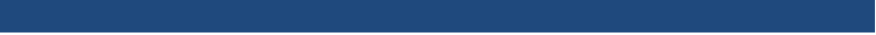 